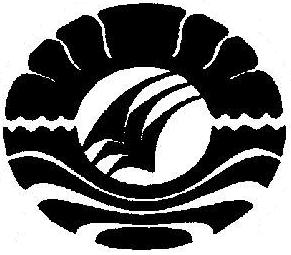 PENINGKATAN HASIL BELAJAR MATEMATIKA MELALUI MODEL PEMBELAJARAN KOOPERATIF TIPE NUMBERED  HEAD TOGETHER (NHT) PADA MURID KELAS V SD NEGERI 10 KECAMATAN MA’RANGKABUPATEN PANGKEPSKRIPSIDiajukan untuk Memenuhi Persyaratan Guna Memperoleh Gelar SarjanaPendidikan pada Program Studi Pendidikan Guru Sekolah DasarStrata Satu Fakultas Ilmu pendidikanUniversitas Negeri MakassarOleh:KASMAWATI084704142PROGRAM STUDI PENDIDIKAN GURU SEKOLAH DASARFAKULTAS ILMU PENDIDIKAN UNIVERSITAS NEGERI MAKASSAR2012            KEMENTRIAN  PENDIDIKAN NASIONAL                   UNIVERSITAS NEGERI MAKASSAR           FAKULTAS ILMU PENDIDIKAN         PROGRAM STUDI PENDIDIKAN GURU SEKOLAH DASAR    Kampus : FIP UNM JL. Tamalate 1 Telp. 0411-883076-884457 Fax 883076PERSETUJUAN PEMBIMBINGSkripsi  dengan judul “ Peningkatan Hasil Belajar Matematika Melalui Model Pembelajaran Kooperatif  Tipe Numbered Head Together (NHT) pada Murid Kelas V SD Negeri 10 Kecamatan Ma’rang Kabupaten Pangkep”Atas nama   	:Nama 		: KasmawatiNim	 	: 084704142 Kelas 		: B.91Pordi		: PGSDFakultas	: Ilmu PendidikanSetelah diperiksa dan diteliti, naskah skripsi  ini telah memenuhi syarat untuk ujikan. Makassar,   mei 2012Pembimbing I,							pembimbing II,Drs. Lutfi B, M.Kes          				           Dra. Hj. Djohara Nonci, M.SiNip. 19581231 198403 1 013				            Nip. 1956071 197603 1 002    Disyahkan:   a.n KetuaSekretaris Prodi PGSD FIP UNMAhmad Syawaluddin,S.Kom.M.Pd       Nip. 19741025 20064 1 001PENGESAHAN UJIAN SKRIPSISkripsi diterima oleh panitia ujian skripsi Fakultas Ilmu pendidikan Universitas Negeri Makassar dengan SK Dekan  Nomor. 4605/H36.4/PP/2012 tanggal 19 Juni 2012 untuk memenuhi sebagian persyaratan memperoleh gelar Sarjana Pendidikan pada Program Studi Guru Sekolah Dasar pada hari jum’at, 22 Juni 2012.Disahkan :					P.D. Bidang Akademik FIP UNM	Drs. M. Ali Latif Amri, M.Pd.	NIP. 19611231  198702 1 045Panitia penguji	:	Ketua	: Drs. Muh. Faisal, M.Pd	(………………..……)                                                                  Sekretaris	: Drs. Andi Makkasau, M.Si		(…………………..…)Pembimbing I	: Drs. Lutfi B, M.Kes                              (……………………..)Pembimbing II	: Dra. Hj. Djohara Nonci, M.Si               (……………………..)Penguji I	: Dr. Hasaruddin Hafid, M.Ed                (………………..……)Penguji II	      : Drs. H. Abd. Karim. H. Ahmad, M.Pd  (………………..……)PERNYATAAN KEASLIAN SKRIPSISaya yang bertanda tangan di bawah ini : Nama 	      : Kasmawati Nim   	      : 084704142Prodi 	      : PGSDJudul Skrips   :“Peningkatan Hasil Belajar Matematika Melalui Model Pembelajaran Kooperatif Tipe Numbered Head Together (NHT) Pada Murid Kelas V SD Negeri 10 Kecamatan Ma’rang Kabupaten Pangkep”Menyatakan dengan sebenarnya bahwa skripsi yang saya buat ini benar merupakan hasil karya sendiri dan bukan merupakan pengambil alihan tulisan atau pikiran orang lain yang saya akui sebagai hasil tulisan atau pikiran sendiri.Apabila dikemudian hari terbukti atau dibuktikan bahwa skripsi ini hasil jiplakan, atau mengandung unssur plagiat. maka saya bersedia menerima sanksi atas perbuatan tersebut sesuai ketentuan yang berlaku.Makassar,       Mei 2012Yang membuat pernyataan,  Kasmawati  Nim 084704142MOTTO Jadikan Cita Dan Cinta Sebagai Motivasi Untuk Meraih SuksesKarya Ini kuperuntukkan  buat ayahanda/ibunda terkasi, yang telah memberikan Cinta, Motivasi dan doa dalam membimbing dan mendidik penulisABSTRAKKasmawati, 2012. Peningkatan Hasil Belajar Matematika Melalui Model Pembelajaran Kooperatif Tipe Numbered Head Together (NHT) Pada Murid Kelas V SD Negeri 10 Kecamatan Ma’rang Kabupaten Pangkep. Skipsi. Dibimbing oleh Drs. Lutfi B,M.Kes dan Dra.Hj.Djohara Nonci, M.Si. Program Studi Pendidikan Guru Sekolah Dasar. Fakultas Ilmu Pendidikan Universitas Negeri Makassar.Masalah yang melatar belakangi penelitian ini adalah rendahnya hasil belajar Matematika  murud kelas V SD Negeri 10 kecamatan Ma’rang Kabupaten Pangkep. Adapun rumusan masalahnya adalah bagaimanakah model pembelajaran kooperatif tipe NHT dapat meningkatkan hasil belajar matematika murid kelas V SD Negeri 10 Kecamatan Ma’rang Kabupaten Pangkep. Penelitian ini bertujuan untuk  meningkatan hasil belajar Matematika melalui model pembelajaran kooperatif tipe NHT murid kelas V SD Negeri 10 Kecamatan Ma’rang Kabupaten Pangkep, pendekatan yang digunakan dalam penelitian ini adalah pendekatan kualitatif dengan jenis Penelitian Tindakan Kelas (PTK). Adapun yang menjadi subjek penelitian adalah guru dan Murid kelas V SD Negeri 10 Kecamatan Ma’rang Kabupaten Pangkep, sebanyak 18 orang yang terdiri dari 11 orang laki-laki dan 7 orang perempuan. Teknik pengumpulan data yang digunakan adalah observasi, tes, dan dokumentasi dengan menggunakan  analisis data kuantitatif dan kualitatif. Hasil penilitian menunjukkan bahwa terjadi peningkatan hasil belajar matematika melalui model pembelajaran kooperatif  tipe NHT murid kelas V SD Negeri 10 Kecamatan Ma’rang Kabupaten Pangkep. Dimana pada siklus I berada pada kategori sangat rendah sedangkan pada siklus II berada pada kategori tinggi. Selain itu aktivitas guru dan murid juga mengalami peningkatan. Dengan demikian pembelajaran kooperatif Tipe NHT dapat meningkatkan hasil belajar murid kelas V SD Negeri 10 Kecamatan Ma’rang Kabupaten Pangkep.PRAKATASyukur alhamdulillah penulis panjatkan kehadirat Allah SWT yang telah melimpahkan hidayah, taufik, dan rahmat-Nya, sehingga skripsi yang berjudul “Peningkatan Hasil Belajar Matematika melalui Model Pembelajaran Kooperatif Tipe Numbered Head Together (NHT) pada Murid Kelas V SD Negeri 10 Kecamatan Ma’rang Kabupaten Pangkep” dapat diselesaikan dengan baik.Penulis menyadari bahwa dalam proses penulisan skripsi ini banyak mengalami kendala. Namun berkat berkah dari Allah SWT sehingga kendala-kendala yang dihadapi tersebut dapat diatasi. Untuk itu, penulis menyampaikan Ucapan terima kasih kepada Drs. Lutfi B, M. Kes dan Dra. Hj. Djohara Nonci, M,Si, selaku Pembimbing I dan Pembimbing II yang telah memberikan bimbingan dan arahan kepada penulis dalam menyelesaikan skripsi ini. Taklupa pula penulis menyampaikan banyak terima kasih kepada :Prof. Dr. Ismail Tolla, M.Pd, selaku dekan FIP UNM yang telah memberikan pengarahan dan pelayanan akademik sejak penulis terdaftar sebagai mahasiswa jurusan PGSD FIP UNMDrs. Ali Latif, M.Pd selaku Pembantu Dekan I, Drs. A. Mappincara, M.Pd selaku Pembantu Dekan II dan Drs. Muh. Faisal, M.Pd selaku Dekan III UNM yang telah memberikan pengarahan dan pelayanan akademik sejak penulis terdaftar  sebagai mahasiswa jurusan PGSD FIP UNMDrs. Muslimin, M.Ed. selaku Ketua dan Ahmad Syawaluddin, S.Kom, M.Pd selaku sekertaris  Program Studi PGSD FIP UNM yang telah memberikan pengarahan dan mengurus administrasi akademik sejak penulis terdaftar sebagai mahasiswa jurusan PGSD FIP UNMProf. Dr. H. Patta Bundu, M.Ed. sebagai Ketua UPP dan Drs. Andi Makkasau, M.Pd. sebagai Sekretaris PGSD UPP Makassar yang telah memberikan izin sehingga penelitian ini dapat dilaksanakan.Bapak dan Ibu Dosen serta Pegawai/ Tata Usaha FIP UNM, atas segala perhatiannya dan layanan akademik, administrasi,dan kemahasiswaan sehingga perkuliahan dan penyusunan Skripsi berjalan lancar.Syukri S.Ag Kepala Sekolah SD Negeri 10 Kecamatan Ma’rang Kabupaten Pangkep yang telah memberi dukungan, fasilitas, dan pelayanan administrasi dengan baik.Bapak dan Ibu guru SD Negeri 10 Kecamatan Ma’rang Kabupaten Pangkep yang ikut membantu kelancaran penelitian.Terkhusus penulis ucapkan kepada kedua orang tua tercinta beserta keluarga yang sangat berjasa dalam kehidupan dan mendoakan keberhasilan penulis dalam menyelesaikan studi.  Kakanda Ady, beserta teman-temannya  yang juga selalu memotivasi, mendoakan, keberhasilan penulis dalam menyelesaikan studi.Rekan-rekan mahasiswa kelas B.91 jurusan PGSD dan saudara- saudaraku di Pondok Hijau yang telah banyak memberikan masukan, bantuan, dan bimbingan kepada penulis selama penulisan skripsi.Semoga segala amal baik yang bapak, ibu, rekan-rekan berikan kepada penulis mendapat limpahan rahmat dan berkah yang hakiki dari Allah SWT dan semoga skripsi ini bermanfaat bagi pengembangan pendidikan di tanah air. Amin.						Makassar,   Mei 2012					       	          PenulisDAFTAR ISI																					                       HalamanHALAMAN JUDUL.....................................................................................................	 iPERSETUJUAN PEMBIMBING ................................................................................	iiPENGESAHAN UJIAN SKRIPSI................................................................................	iiiPERNYATAAN KEEASLIAN SKRIPSI ...................................................................	ivMOTTO AN PEEERSEMBAHAN ..............................................................................	vABSTRAK ....................................................................................................................	vPRAKATA ..................................................................................................................	viDAFTAR ISI ..............................................................................................................	viiDAFTAR TABEL .......................................................................................................	viiiDAFTAR BAGAN .....................................................................................................	xDAFTAR LAMPIRAN ................................................................................................	xiBAB I.    PENDAHULUANA.Latar Belakang Masalah .........................................................................	1B. Fokus Masalah ....................................................................................	5C. tujuan Penelitian .......................................................................................	5D. Manfaat Penelitian ....................................................................................	5BAB II.  KAJIAN PUSTAKA, KERANGKA PIKIR,   DAN HIPOTESIS TINDAKAN   Kajian Pustaka .........................................................................................	7Kerangka Pikir ........................................................................................	22Hipotesis Tindakan ..................................................................................	24BAB III. METODE PENELITIANPendekatan dan Jenis Penelitian .............................................................	25Fokus Penelitian  ....................................................................................	25Setting dan Subjek Penelitian .................................................................	26Rancangan Tindakan ...............................................................................	27Teknik dan Prosedur Pengumpulan Data ................................................	29Teknik Analisis Data dan Indikator Keberhasilan ..................................	30BAB IV. HASIL PENELITIAN DAN PEMBAHASANHasil Penelitian .......................................................................................	33Hasil Penelitien Tindakan siklus I .....................................................	34Hasil Penelitan Tindakan Siklus II ....................................................	40		39Pembahasan .............................................................................................	48BAB V.  KESIMPULAN DAN SARAN 	Kesimpulan .............................................................................................	50Saran .......................................................................................................	50DAFTAR PUSTAKA ..................................................................................................	52LAMPIRAN .................................................................................................................	54RIWAYAT  HIDUP ....................................................................................................	100DATAR TABELTabel                                 Judul                                                                                 Halaman3.1       Teknik Kategorisasi Berdasarkan Ketetapan Departemen Pendidikan    Nasional .......................................................................................................	324.1       Statistik Hasil Belajar Matematika Pada Sikluss I .............................................	354.2       Distribusi frekuensi  Dan Presentase Skor Hasil Belajar Pada Siklus I ...........	354.3       Deskripsi Ketuntasan Hasil Belajar Matematika Pada Siklus I .......................	364.4       Statistik  Hasil Belajar Matematika Pada Siklus II ..........................................	414.5      Distribusi frekuensi  Dan Presentase Skor Hasil Belajar Pada Siklus II ..........	424.6      Deskripsi Ketuntasan Hasil Belajar Matematika Pada Siklus II .......................	434.7      Distribusi frekuensi  Dan Presentase Skor Hasil Belajar Pada Siklus I            dan   II ...............................................................................................................	43DAFTAR  GAMBARGambar                   Judul                                                                                          Halaman 2.1             Skema Kerangka Pikir  ............................................................................	232.2             Alur Penelitian  .........................................................................................	27DAFTAR LAMPIRANLampiran               Judul                                                                                          Halaman                                                                                                                Rencana Pelaksaanaan Pembelajara(RPP) Siklus I ..................................	55           Rencana Pelaksaanaan Pembelajara(RPP) Siklus II ................................	61           Lembar Observasi Aktivitas Guru Siklus I ..............................................	67           Lembar Observasi Aktivitas Guru Siklus II .............................................	71           Lembar Observasi Aktivitas  Murid Siklus 1............................................	68           Lembar Obsrvasi Aktivitas Murid Siklus II .............................................	72           Rubrik Penilaian Aktivitas Guru .............................................................	75           Rubrik Penilaian Aktivitas Murid ............................................................	 77           Lembar Kerja Siswa (LKS) Siklus I ........................................................	79           Lembar Kerja Siswa (LKS) Siklus II .......................................................	81           Tes Siklus I ...............................................................................................	83           Tes Siklus II..............................................................................................	84           Kunci Jawaban.........................................................................................	85           Rubrik Penilaian Tes Formatif Siklus I......................................................	 91           Rubsrik Penilaian Tes Formatif Siklus II...................................................	92           Daftar Nilai Siklus I..................................................................................	93           Daftar Nilai Siklus II................................................................................	94           Rekapitulasi Nilai Siklus I dan II..............................................................	95                    Dokumentasi atau Foto-foto.....................................................................	96